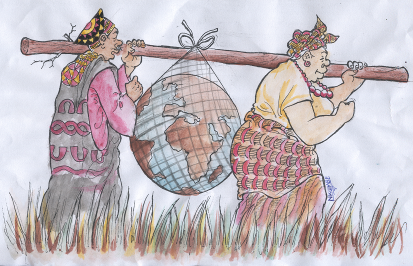                            CAMEROON GENDER AND ENVIRONMENT WATCH   (CAMGEW)                                                                         Authorisation No.000998/RDA/J06/BAPPTel: (237) 675184310/697037417   www.camgew.com           Email: camgew@yahoo.com; camgew@gmail.com; P.O. Box 17 Oku, North West Region, CameroonApplication form to be a CAMGEW Volunteer/InternPersonal InformationYour name.....................................................................................................................................................................Your age  ................................. Your sex.......................... Marital status...........................................................Your profession...........................................................................................................................................................Your nationality..........................................................................................................................................................Your level of education  ..........................................................................................................................................Volunteer/Internship informationPosition applied...........................................................................................................................................................Reason for applying...................................................................................................................................................Duration of stay...........................................................................................................................................................Start date.................................           End date  .......................................................................................................Detailed proposed activities to be carried out.................................................................................................................................................................................................................................................................  ............................................................................................................................Please noteAccommodation is 70 Euros per month Feeding is 250 Euros (Locally available food is guaranteed) Your security is guaranteed being with us.Our community is rural, receptive, quiet, touristic with many local carvers, mountainous forest, various types of honey producers, many traditional dances, cultural displays, museums, lake, bird diversity, local paper industry, animal and plant diversity, etc